FICHE DE DONNÉES DE SÉCURITÉ(Règlement REACH (CE) n°1907/2006 - n°2015/830)RUBRIQUE 1 : IDENTIFICATION DE LA SUBSTANCE/DU MÉLANGE ET DE LA SOCIÉTÉ/L´ENTREPRISEIdentificateur de produitNom du produit : TOITURE NETCode du produit : 6011Utilisations identifiées pertinentes de la substance ou du mélange et utilisations déconseilléesRenseignements concernant le fournisseur de la fiche de données de sécuritéRaison Sociale :  . VD2P                             1176 RUE D ORCHIES                            59310 LANDAS                             06.84.49.90.13	.Numéro d´appel d´urgence : 01-45-42-59-59.Société/Organisme : FRANCE : ORFILA - INRS - http://www.centres-antipoison.net.RUBRIQUE 2 : IDENTIFICATION DES DANGERSClassification de la substance ou du mélangeConformément au règlement (CE) n°1272/2008 et ses a daptations.Corrosion cutanée, Catégorie 1B (Skin Corr. 1B, H314). Lésions oculaires graves, Catégorie 1 (Eye Dam. 1, H318).Toxicité aiguë pour le milieu aquatique, Catégorie 1 (Aquatic Acute 1, H400).Ce mélange ne présente pas de danger physique. Voir les préconisations concernant les autres produits présents dans le local.Éléments d´étiquetageLe mélange est un produit détergent à usage biocide (voir la rubrique 15). Conformément au règlement (CE) n°1272/2008 et ses a daptations. Pictogrammes de danger :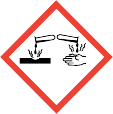 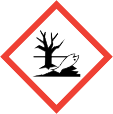 GHS05	GHS09Mention d'avertissement : DANGERIdentificateur du produit :EC 264-151-6	CHLORURE D' ALKYL DIMETHYL BENZYL AMMONIUMMentions de danger et informations additionnelles sur les dangers :H314	Provoque des brûlures de la peau et de graves lésions des yeux.H400	Très toxique pour les organismes aquatiques. Conseils de prudence - Prévention :P280	Porter des gants de protection/des vêtements de protection/un équipement de protection des yeux/du visage.Conseils de prudence - Intervention :P303 + P361 + P353	EN CAS DE CONTACT AVEC LA PEAU (ou les cheveux): Enlever immédiatement tous les vêtements contaminés. Rincer la peau à l'eau [ou se doucher].P305 + P351 + P338	EN CAS DE CONTACT AVEC LES YEUX: Rincer avec précaution à l'eau pendant plusieurs minutes.Enlever les lentilles de contact si la victime en porte et si elles peuvent être facilement enlevées. Continuer à rincer.Autres dangersLe mélange ne contient pas de 'Substances extrêmement préoccupantes' (SVHC)>= 0.1% publiées par l´Agence Européenne des Produits Chimiques (ECHA) selon l´article 57 du REACH : http://echa.europa.eu/fr/candidate-list-tableLe mélange ne répond pas aux critères applicables aux mélanges PBT ou vPvB, conformément à l'annexe XIII du règlement REACH (CE) n° 1907/2006.RUBRIQUE 3 : COMPOSITION/INFORMATIONS SUR LES COMPOSANTS3.2. Mélanges Composition :RUBRIQUE 4 : PREMIERS SECOURSD'une manière générale, en cas de doute ou si des symptômes persistent, toujours faire appel à un médecin. NE JAMAIS rien faire ingérer à une personne inconsciente.Description des premiers secours En cas de contact avec les yeux :Laver abondamment avec de l'eau douce et propre durant 15 minutes en maintenant les paupières écartées.Quelque soit l'état initial, adresser systématiquement le sujet chez un ophtalmologiste, en lui montrant l'étiquette.En cas de contact avec la peau :Enlever immédiatement tout vêtement souillé ou éclaboussé.Prendre garde au produit pouvant subsister entre la peau et les vêtements, la montre, les chaussures, ...Lorsque la zone contaminée est étendue et/ou s'il apparaît des lésions cutanées, il est nécessaire de consulter un médecin ou de faire transférer en milieu hospitalier.Laver soigneusement à l'eau claireEn cas d'ingestion :Ne rien faire absorber par la bouche.Faire immédiatement appel à un médecin et lui montrer l'étiquette.Si quantité importante, faire boire 3 à 4 verres d' eau. Ne pas faire vomir. Appeler immédiatement un médecin pour juger du traitement. Si des vomissements se produisent continuer à donner de l' eau.Principaux symptômes et effets, aigus et différésAucune donnée n'est disponible.Indication des éventuels soins médicaux immédiats et traitements particuliers nécessairesAucune donnée n'est disponible.RUBRIQUE 5 : MESURES DE LUTTE CONTRE L´INCENDIENon inflammable. Produit ininflammableMoyens d´extinctionDangers particuliers résultant de la substance ou du mélangeUn incendie produira souvent une épaisse fumée noire. L'exposition aux produits de décomposition peut comporter des risques pour la santé. Ne pas respirer les fumées.En cas d'incendie, peut se former :oxyde d'azote (NO)dioxyde d'azote (NO2)Conseils aux pompiersAucune donnée n'est disponible.RUBRIQUE 6 : MESURES À PRENDRE EN CAS DE DISPERSION ACCIDENTELLEPrécautions individuelles, équipement de protection et procédures d´urgenceSe référer aux mesures de protection énumérées dans les rubriques 7 et 8. Les déversements de produit peuvent rendre certaines surfaces glissantes. Pour les non-secouristesEviter tout contact avec la peau et les yeux.Pour les secouristesLes intervenants seront équipés d'équipements de protections individuelles appropriés (Se référer à la rubrique 8).Précautions pour la protection de l´environnementContenir et recueillir les fuites avec des matériaux absorbants non combustibles, par exemple : sable, terre, vermiculite, terre de diatomées dans des fûts en vue de l'élimination des déchets.Empêcher toute pénétration dans les égouts ou cours d'eau.Méthodes et matériel de confinement et de nettoyageNeutraliser avec un décontaminant acide.En cas de souillure du sol, et après récupération du produit en l'épongeant avec un matériau absorbant inerte et non combustible,  laver à  grande eau la surface qui a été souillée.Nettoyer de préférence avec un détergent, éviter l'utilisation de solvants. Rincer à l' eau claire.Référence à d´autres rubriquesAucune donnée n'est disponible.RUBRIQUE 7 : MANIPULATION ET STOCKAGELes prescriptions relatives aux locaux de stockage sont applicables aux ateliers où est manipulé le mélange.Précautions à prendre pour une manipulation sans dangerSe laver les mains après chaque utilisation.Enlever et laver les vêtements contaminés avant réutilisation.Prévoir des douches de sécurité et des fontaines oculaires dans les ateliers où le mélange est manipulé de façon constante. Utiliser des gants ménage pour la manipulation + protection oculaire.Prévention des incendies :Interdire l'accès aux personnes non autorisées. Equipements et procédures recommandés : Pour la protection individuelle, voir la rubrique 8.Observer les précautions indiquées sur l'étiquette ainsi que les réglementations de la protection du travail.Equipements et procédures interdits :Il est interdit de fumer, manger et boire dans les locaux où le mélange est utilisé.Conditions d'un stockage sûr, y compris d'éventuelles incompatibilitésStocker dans emballage d' origine bien refermé dans un endroit frais à l' écart du gel, de la chaleur et du soleil pour maintenir la qualité du produit.EmballageToujours conserver dans des emballages d'un matériau identique à celui d'origine.Utilisation(s) finale(s) particulière(s)Aucune donnée n'est disponible.RUBRIQUE 8 : CONTRÔLES DE L´EXPOSITION/PROTECTION INDIVIDUELLEParamètres de contrôleAucune donnée n'est disponible.Contrôles de l´expositionMesures de protection individuelle, telles que les équipements de protection individuellePictogramme(s) d'obligation du port d'équipements de protection individuelle (EPI) :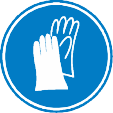 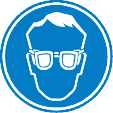 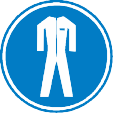 Utiliser des équipements de protection individuelle propres et correctement entretenus.Stocker les équipements de protection individuelle dans un endroit propre, à l'écart de la zone de travail.Lors de l'utilisation, ne pas manger, boire ou fumer. Enlever et laver les vêtements contaminés avant réutilisation. Assurer une ventilation adéquate, surtout dans les endroits clos.- Protection des yeux / du visageEviter le contact avec les yeux.Utiliser des protections oculaires conçues contre les projections de liquide.Avant toute manipulation, il est nécessaire de porter des lunettes à protection latérale conformes à la norme NF EN166. En cas de danger accru, utiliser un écran facial pour la protection du visage.Le port de lunettes correctrices ne constitue pas une protection.Il est recommandé aux porteurs de lentilles de contact d'utiliser des verres correcteurs lors des travaux où ils peuvent être exposés à des vapeurs irritantes.Prévoir des fontaines oculaires dans les ateliers où le produit est manipulé de façon constante.Protection des mainsUtiliser des gants de protection appropriés résistants aux agents chimiques conformes à la norme NF EN374. La sélection des gants doit être faite en fonction de l'application et de la durée d'utilisation au poste de travail.Les gants de protection doivent être choisis en fonction du poste de travail : autres produits chimiques pouvant être manipulés, protections physiques nécessaires (coupure, piqûre, protection thermique), dextérité demandée.Caractéristiques recommandées :- Gants imperméables conformes à la norme NF EN374Protection du corpsEviter le contact avec la peau.Porter des vêtements de protection appropriés. Type de vêtement de protection approprié :En cas de fortes projections, porter des vêtements de protection chimique étanches aux liquides (type 3) conformes à la norme NF EN14605 pour éviter tout contact avec la peau.En cas de risque d'éclaboussures, porter des vêtements de protection chimique (type 6) conformes à la norme NF EN13034 pour éviter tout contact avec la peau.Porter des vêtements de protection appropriés et en particulier un tablier et des bottes. Ces effets seront maintenus en bon état et nettoyés  après usage.Le personnel portera un vêtement de travail régulièrement lavé.Après contact avec le produit, toutes les parties du corps souillées devront être lavées.RUBRIQUE 9 : PROPRIÉTÉS PHYSIQUES ET CHIMIQUESInformations sur les propriétés physiques et chimiques essentielles Informations généralesEtat Physique :	Liquide Fluide.Informations importantes relatives à la santé, à la sécurité et à l'environnementpH :	9.00 .Base faible.Point/intervalle d'ébullition :	Non précisé.Intervalle de point d'éclair :	Non concerné.Pression de vapeur (50°C) :	Non concerné.Densité :	> 1Hydrosolubilité :	Diluable.Point/intervalle de fusion :	Non précisé.Point/intervalle d'auto-inflammation :	Non précisé.Point/intervalle de décomposition :	Non précisé.Autres informationsAucune donnée n'est disponible.RUBRIQUE 10 : STABILITÉ ET RÉACTIVITÉRéactivitéAucune donnée n'est disponible.Stabilité chimiqueCe mélange est stable aux conditions de manipulation et de stockage recommandées dans la rubrique 7.Possibilité de réactions dangereusesAucune donnée n'est disponible.Conditions à éviterEviter :le gelMatières incompatiblesNe pas mélanger avec d'autres détergents du type savons anioniques.Produits de décomposition dangereuxLa décomposition thermique peut dégager/former :oxyde d'azote (NO)dioxyde d'azote (NO2)RUBRIQUE 11 : INFORMATIONS TOXICOLOGIQUESInformations sur les effets toxicologiquesPeut entraîner des lésions cutanées irréversibles, telles qu'une nécrose visible au travers de l'épiderme et dans le derme, à la suite d'une exposition allant de trois minutes à une heure.Les réactions corrosives sont caractérisées par des ulcérations, saignements, escarres ensanglantées et, à la fin d'une période d'observation de 14 jours, par une décoloration due au blanchissement de la peau, des zones d'alopécie et des cicatrices.Substances Toxicité aiguë :ALCOOLS, C9-11, RAMIFIÉS ET LINÉAIRES, ÉTHOXYLÉS (CAS: 68439-46-3)Par voie orale :	DL50 > 300 mg/kgAutres lignes directricesALCOOL EN C12-14 ÉTHOXYLÉ (CAS: 68439-50-9)Par voie orale :	DL50 > 300OCDE Ligne directrice 401 (Toxicité aiguë par voie orale)CHLORURE D' ALKYL DIMETHYL BENZYL AMMONIUM (CAS: 68424-85-1)Par voie orale :	DL50 = 795 mg/kgEspèce : RatPar voie cutanée :	DL50 = 1560 mg/kg Espèce : RatMélangeAucune information toxicologique n'est disponible sur le mélange.RUBRIQUE 12 : INFORMATIONS ÉCOLOGIQUESTrès toxique pour les organismes aquatiques.Tout écoulement du produit dans les égouts ou les cours d'eau doit être évité.Ce produit doit être appliqué directement sur des matériaux de construction afin de dévitalliser les mousses : le produit appliqué sur les matériaux se dégradent très rapidement après avoir exercé son action dévitallisante.Substance active (ammonium queternaire) : Les composants de ce produit respectent les critères de biodégradabilité définis  dans  le  Règlement européen CE/648/2004 du 31/03/2004 relatif aux détergents. La biodégradabilité primaire est supérieure à 90% en 28 jours, la biodégradabilité ultime est supérieure à 60% en 28 jours.D CO = 620 mg O2/g.Bibliographie TENSIO ACTIFS RENFERMÉS : Facilement et rapidement biodégradable. La dégradabilité selon méthode OCDE 301.ToxicitéCE 50 - 48 h / daphnies (Daphnia magna) : 0,02 mg/l (chlorure d’alkyl diméthyl benzyl ammonium). CL 50 - 96 h / poissons (Oncorhynchus mykiss) : 0,85 mg/l (chlorure d’alkyl diméthyl benzyl ammonium). CE 50 - 72 h / algues (Selenastrum capricornutum) : 0,02 mg/l (chlorure d’alkyl diméthyl benzyl ammonium).SubstancesALCOOLS, C9-11, RAMIFIÉS ET LINÉAIRES, ÉTHOXYLÉS (CAS: 68439-46-3)Toxicité pour les poissons :	CL50 > 10 mg/lEspèce : Leuciscus idus Durée d'exposition : 96 hNOEC > 1 mg/lEspèce : Leuciscus idusToxicité pour les crustacés :	CE50 > 10 mg/lDurée d'exposition : 48 hNOEC > 1 mg/lEspèce : Daphnia magnaToxicité pour les algues :	CEr50 > 1 mg/l Toxicité pour les plantes aquatiques :	CEr50 > 10 mg/lDurée d'exposition : 72 hCHLORURE D' ALKYL DIMETHYL BENZYL AMMONIUM (CAS: 68424-85-1)Toxicité pour les poissons :	CL50 = 1.7 mg/lEspèce : Oncorhynchus mykiss Durée d'exposition : 96 hToxicité pour les crustacés :	CE50 = 0.03 mg/l Facteur M = 10Espèce : Daphnia magna Durée d'exposition : 48 hToxicité pour les algues :	CEr50 = 0.06 mg/l Facteur M = 10Espèce : Selenastrum capricornutum Durée d'exposition : 96 hMélangesAucune information de toxicité aquatique n'est disponible sur le mélange.Persistance et dégradabilitéSubstancesALCOOL EN C12-14 ÉTHOXYLÉ (CAS: 68439-50-9)Biodégradation :	Rapidement dégradable.CHLORURE D' ALKYL DIMETHYL BENZYL AMMONIUM (CAS: 68424-85-1)Biodégradation :	Rapidement dégradable.ALCOOLS, C9-11, RAMIFIÉS ET LINÉAIRES, ÉTHOXYLÉS (CAS: 68439-46-3)Demande chimique en oxygène :	DCO 2065 mg/lBiodégradation :	Rapidement dégradable.Potentiel de bioaccumulationSubstancesALCOOL EN C12-14 ÉTHOXYLÉ (CAS: 68439-50-9)Coefficient de partage octanol/eau :	log Koe < 3.CHLORURE D' ALKYL DIMETHYL BENZYL AMMONIUM (CAS: 68424-85-1)Coefficient de partage octanol/eau :	log Koe < 3.Facteur de bioconcentration :	BCF < 100.Mobilité dans le solAucune donnée n'est disponible.Résultats des évaluations PBT et vPvBAucune donnée n'est disponible.Autres effets néfastesAucune donnée n'est disponible.RUBRIQUE 13 : CONSIDÉRATIONS RELATIVES À L´ÉLIMINATIONUne gestion appropriée des déchets du mélange et/ou de son récipient doit être déterminée conformément aux dispositions de la directive 2008/98/CE.13.1. Méthodes de traitement des déchetsNe pas déverser dans les égouts ni dans les cours d'eau.Déchets :La gestion des déchets se fait sans mettre en danger la santé humaine et sans nuire à l'environnement, et notamment sans créer de risque pour l'eau, l'air, le sol, la faune ou la flore.Recycler ou éliminer conformément aux législations en vigueur, de préférence par un collecteur ou une entreprise agréée. Ne pas contaminer le sol ou l'eau avec des déchets, ne pas procéder à leur élimination dans l'environnement.Emballages souillés :Vider complètement le récipient. Conserver l'étiquette sur le récipient. Remettre à un éliminateur agréé.RUBRIQUE 14 : INFORMATIONS RELATIVES AU TRANSPORTTransporter le produit conformément aux dispositions de l'ADR pour la route, du RID pour le rail, de l'IMDG pour la mer, et de l'OACI/IATA pour  le transport par air (ADR 2017 - IMDG 2016 - OACI/IATA 2017).Numéro ONU1760Désignation officielle de transport de l'ONUUN1760=LIQUIDE CORROSIF, N.S.A.(chlorure d' alkyl dimethyl benzyl ammonium)Classe(s) de danger pour le transportClassification: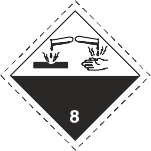 8Groupe d´emballageIIIDangers pour l´environnementMatière dangereuse pour l´environnement :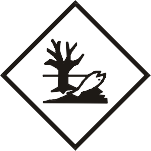 Précautions particulières à prendre par l´utilisateurPour les quantités limitées de marchandises dangereuses, voir l´ADR et l´IMDG chapitre 3.4 et le IATA partie 2.7. Pour les quantités exceptées de marchandises dangereuses, voir l´ADR et l´IMDG chapitre 3.5 et le IATA partie 2.6.Transport en vrac conformément à l'annexe II de la convention Marpol et au recueil IBCAucune donnée n'est disponibleRUBRIQUE 15 : INFORMATIONS RÉGLEMENTAIRESRéglementations/législation particulières à la substance ou au mélange en matière de sécurité, de santé et d´environnementInformations relatives à la classification et à l'étiquetage figurant dans la rubrique 2 :Les réglementations suivantes ont été prises en compte :Règlement (CE) n°1272/2008 modifié par le règlem ent (UE) n°2016/1179 (ATP 9)Informations relatives à l'emballage :Aucune donnée n'est disponible.Dispositions particulières :Aucune donnée n'est disponible.Etiquetage des détergents (Règlement CE n°648/2004 et 907/2006) :moins de 5% de : agents de surface non ioniques- Etiquetage des biocides (Règlement 1896/2000, 1687/2002, 2032/2003, 1048/2005, 1849/2006, 1451/2007 et Directive 98/8/CE) :Type de produits 2 : Désinfectants et produits algicides non destinés à l´application directe sur des êtres humains ou des animaux. Type de produits 10 : Produits de protection des matériaux de construction.Tableaux des maladies professionnelles selon le Code du Travail français :N°TMP	Libellé65	Lésions eczématiformes de mécanisme allergique.49	Affections cutanées provoquées par les amines aliphatiques, alicycliques ou les éthanolamines.49 Bis	Affections respiratoires provoquées par les amines aliphatiques, les éthanolamines ou l'isophoronediamine.84	Affections engendrées par les solvants organiques liquides à usage professionnel :84	hydrocarbures liquides aliphatiques ou cycliques saturés ou insaturés et leurs mélanges; hydrocarbures halogénés liquides; dérivés nitrés des hydrocarbures aliphatiques; alcools, glycols, éthers de glycol; cétones; aldéhydes; éthers aliphatiques et cycliques, dont le tétrahydrofurane; esters; diméthylformamide et diméthylacétamine; acétonitrile et propionitrile; pyridine; diméthhylsulfone, diméthylsulfoxyde.Évaluation de la sécurité chimiqueAucune donnée n'est disponible.RUBRIQUE 16 : AUTRES INFORMATIONSLes conditions de travail de l'utilisateur ne nous étant pas connues, les informations données dans la présente fiche de sécurité sont basées sur l'état de nos connaissances et sur les réglementations tant nationales que communautaires.Le mélange ne doit pas être utilisé à d'autres usages que ceux spécifiés en rubrique 1 sans avoir obtenu au préalable des instructions de manipulation écrites.Il est toujours de la responsabilité de l'utilisateur de prendre toutes les mesures nécessaires pour répondre aux exigences des lois et réglementations locales.Les informations données dans la présente fiche de données de sécurité doivent être considérées comme une description des exigences de sécurité relatives à ce mélange et non pas comme une garantie des propriétés de celui-ci.Libellé(s) des phrases mentionnées à la rubrique 3 :H302	Nocif en cas d'ingestion.H302 + H312	Nocif en cas d'ingestion ou de contact cutané.H312	Nocif par contact cutané.H314	Provoque des brûlures de la peau et de graves lésions des yeux.H318	Provoque de graves lésions des yeux.H400	Très toxique pour les organismes aquatiques.H412	Nocif pour les organismes aquatiques, entraîne des effets néfastes à long terme.Abréviations :ADR : Accord européen relatif au transport international de marchandises Dangereuses par la Route. IMDG : International Maritime Dangerous Goods.IATA : International Air Transport Association.OACI : Organisation de l'Aviation Civile Internationale.RID : Regulations concerning the International carriage of Dangerous goods by rail. WGK : Wassergefahrdungsklasse ( Water Hazard Class).GHS05 : Corrosion. GHS09 : Environnement.PBT : Persistante, bioaccumulable et toxique. vPvB : Très persistante et très bioaccumulable. SVHC : Substance of Very High Concern.ADR/RIDClasseCodeGroupeEtiquetteIdent.QLDispo.EQCat.Tunnel8C9III8805 L274E13EIMDGClasse2°EtiqGroupeQLFSDispo.EQ8-III5 LF-A,S-B223 274E1IATAClasse2°Etiq.GroupePassagerPassagerCargoCargonoteEQ8-III8525 L85660 LA3A803E18-IIIY8411 L--A3A803E1NomCAS%Type deproduitsCHLORURE D' ALKYL DIMETHYL BENZYLAMMONIUM68424-85-155 g/kg02.0310